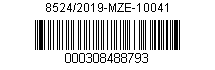 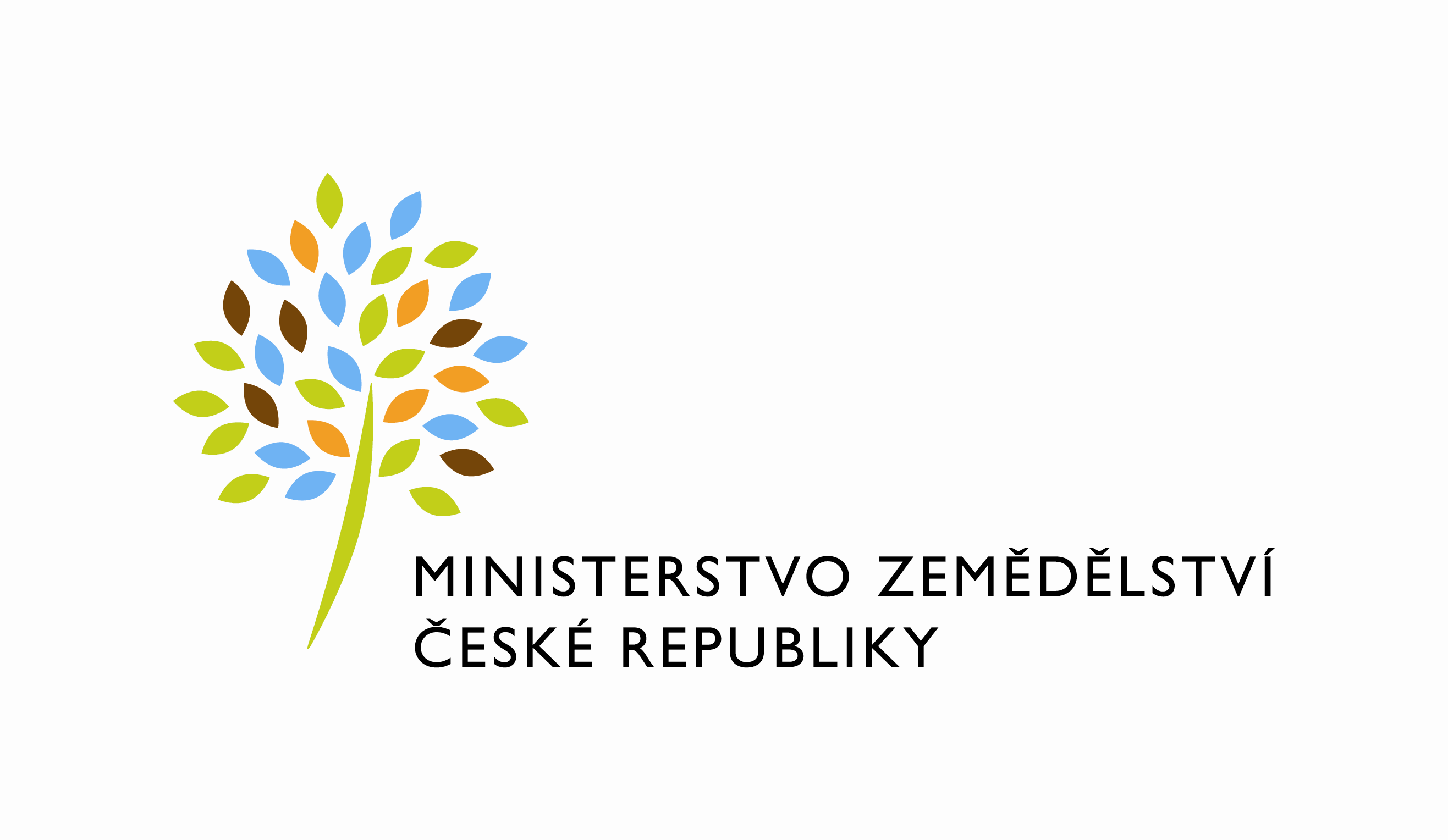  Výroční zpráva Ministerstva zemědělství o poskytování informacípodle zákona č. 106/1999 Sb., o svobodném přístupu k informacím, ve znění pozdějších předpisů - za rok 2018Ministerstvo zemědělství v souladu s ustanovením § 18, odst. 1 zákona č. 106/1999 Sb., 
o svobodném přístupu k informacím, ve znění pozdějších předpisů (dále jen „InfZ“), tímto zveřejňuje výroční zprávu za rok 2018 o své činnosti v oblasti poskytování informací podle citovaného zákona a poskytuje následující údaje:Na Ministerstvo zemědělství (dále jen „MZe“) bylo podáno celkem 176 žádostí  
o informace ve smyslu InfZ. Vydáno bylo celkem 16 rozhodnutí o odmítnutí žádosti nebo 
o odmítnutí části žádosti podle § 15 InfZ.Proti rozhodnutí MZe byla podána 4 odvolání, ke kterým byly vydány 4 rozklady. Nebyl vydán žádný rozsudek soudu ve věci přezkoumání zákonnosti rozhodnutí povinného subjektu o odmítnutí žádosti o poskytnutí informace.Nebyla poskytnuta žádná výhradní licence.Bylo podáno celkem 22 stížností podle § 16a InfZ, z toho 12 proti MZe. Důvodem 11 stížností byl nesouhlas s postupem při vyřizování žádosti ministerstvem, kdy 4 stížnostem bylo v autoremeduře vyhověno doplněním informace, v sedmi případech byl potvrzen postup povinného subjektu (MZe). Důvodem jedné stížnosti byla stížnost na výši úhrady, která byla potvrzena. 10 stížností bylo postoupeno MZe jako nadřízenému orgánu a byly vyřízeny následujícím způsobem: u 2 stížností – vráceno povinnému subjektu k novému posouzení a vyřízení žádosti; u jedné stížnosti byl v části potvrzen postup povinného subjektu a v části přikázáno vyřídit, u 6 stížností byl potvrzen postupu povinného subjektu a v jednom případě pokrácena výše úhrady na nulu.Na MZe bylo postoupeno 9 odvolání podřízenými organizacemi a vydáno 9 rozhodnutí 
o odvolání jako nadřízený orgán. Ve třech případech byla požadována úhrada za poskytnutí informace a zaplacena, a to v celkové výši 3.222,- Kč.Žádosti o informace se týkaly především:přehledu vyplacených dotací – informací o příjemcích a výši poskytnutých finančních prostředků, kontroly proplácení;hospodaření na pozemcích a jejich evidence v LPIS;personální politiky - odměňování vybraných pracovníků ministerstva, peněžních náhrad, přehledu poradců, organizační struktury, systemizace, zahraničních služebních cest;Vinařského fondu – zápisů z jednání;zveřejňování majitelů včelstev v LPIS;oblasti vodního hospodářství – protipovodňových opatření, vodovodů a kanalizací (vodné a stočné), dotací, ČOV;poskytnutí dokumentů – analýz, zápisů z jednání, rozhodnutí vydaných MZe, dokumentů z archivu;živočišných komodit – evidence zvířat, ochrany zvířat, rituálních porážek, uznání chovatelského sdružení;využívání právních a poradenských služeb, smluvních vztahů a jejich fakturace;informací o odpovědnosti za průtahy ve správním řízení, náhrady škody;výsledků kontrol a auditů;rostlinných komodit – používání ochranných prostředků, pěstování konopí;oblasti lesního hospodářství, rybářství a myslivosti – lesních hospodářských osnov, honebních společenstev, ochrany lesa;informací o používání služebních vozidel.Přehled o poskytování informací podle zákona č. 106/1999 Sb. – 
za rok 2018Přehled o poskytování informací podle zákona č. 106/1999 Sb. – 
za rok 2018Počet podaných žádostí176 Počet rozhodnutí o odmítnutí žádosti16Počet odvolání proti rozhodnutí4Počet rozhodnutí o odvolání  - rozkladů4Počet stížností12Počet rozhodnutí o odvoláních postoupených MZe jako nadřízenému orgánu9Počet stížností postoupených MZe jako nadřízenému orgánu10Počet úhrad za poskytnutí informace3Celková suma úhrad (v Kč)3 222,- 